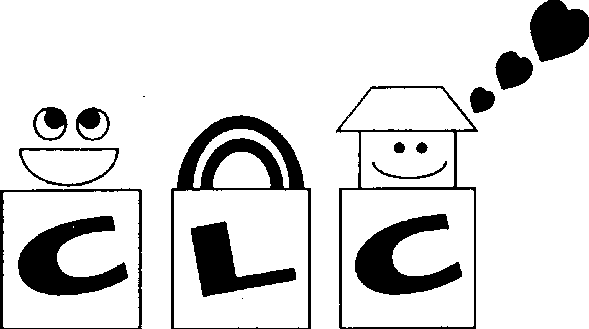 Community Learning CenterChild Care and PreschoolTuition FeesEffective January 1, 2024Infant Tuition (6 weeks to 1 year old)Preschool Tuition (1 and 2 year olds)Child Care/Preschool Tuition (3 and 4 year olds)Preschool Program8:45 A.M. to 11:15 A.M.$15.00 per day	A half day consists of 5 hours between	6:30 A.M. and 1:00 P.M.or11:00 A.M. and 6:00 P.MRegistrationA registration fee of $60.00 per child is due upon enrollment.A re-registration fee of $50.00 per child is due aftereach two weeks of vacation.Full Time5 Days4 Days3 Days2 Days1 Day Half Day$285$245$205$155$85$46Full Time5 Days4 Days3 Days2 Days1 Day Half Day$280$240$200$150$80$45Full Time5 Days4 Days3 Days2 Days1 Day Half Day$265$235$195$145$75$40